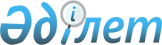 О внесении изменений в решение Меркенского районного маслихата от 15 декабря 2011 года № 48-3 "О районном бюджете на 2012-2014 годы"
					
			Утративший силу
			
			
		
					Решение маслихата Меркенского района Жамбылской области от 12 апреля 2012 года № 4-3. Зарегистрировано Меркенским управлением юстиции 17 апреля 2012 года за № 6-6-108. Утратило силу в связи с истечением срока применения - (письмо Департамента юстиции Жамбылской области от 11 марта 2013 года № 2-2-17/388)      Сноска. Утратило силу в связи с истечением срока применения - (письмо Департамента юстиции Жамбылской области от 11.03.2013 № 2-2-17/388).

      Примечание РЦПИ:

      В тексте сохранена авторская орфография и пунктуация.

      В соответствии со статьей 109 Бюджетного кодекса Республики Казахстан от 4 декабря 2008 года, статьей 6 Закона Республики Казахстан от 23 января 2001 года «О местном государственном управлениии и самоуправлении в Республике Казахстан» и на основании решения Жамбылского областного маслихата № 4-2 от 3 апреля 2012 года «О внесении изменений и дополнений в решение Жамбылского областного маслихата «Об областном бюджете на 2012-2014 годы» от 7 декабря 2011 года № 41-3» (Зарегистрирован в Реестре государственной регистраций нормативных правовых актов актов № 1807) районный маслихат РЕШИЛ:

      1. Внести в решение Меркенского районного маслихата «О районном бюджете на 2012-2014 годы» от 15 декабря 2011 года № 48-3 (зарегистрировано в Реестре государственной регистрации нормативных правовых актов № 6-6-100, опубликовано в газете «Меркі тынысы» 30 декабря 2011 года за № 155-156, 11 января 2012 года № 4-5, 13 января 2012 года № 6-7) следующие изменения:



      в пункте 1:

      в подпункте 1):

      цифры «5760044» заменить на цифры «6401278»;

      цифры «945873» заменить на цифры «1277425»;

      цифры «20258» заменить на цифры «23987»;

      цифры «10949» заменить на цифры «11383»;

      цифры «4782964» заменить на цифры «5088483»;

      в подпункте 2):

      цифры «5865258» заменить на цифры «6506492»;

      в подпункте 3):

      цифры «23023» заменить на цифры «27877»;

      цифры «24270» заменить на цифры «29124»;

      в подпункте 5):

      цифры «-128237» заменить на цифры «-133091»;

      в подпункте 6):

      цифры «128237» заменить на цифры «133091»;



      в пункте 4:

      цифры «7000» заменить на цифры «13400».



      Приложения 1 и 5 к указанному решению изложить в новой редакции, согласно приложениям 1и 2 к настоящему решению.



      2. Настоящее решение вступает в силу со дня государственной регистрации в органах юстиции и вводится в действие с 1 января 2012 года.

      

      Председатель сессии                        И.о.секретаря

      районного маслихата                        районного маслихата

      Б. Алимбеков                               М. Касым

Приложение № 1 к решению

маслихата Меркенского района № 4-3

от 12 апреля 2012 года Приложение № 1 к решению

маслихата Меркенского района № 48-3

от 15 декабря 2011 года  Районный бюджет на 2012 год

Приложение № 2 к решению

маслихата Меркенского района № 4-3

от 12 апреля 2012 годаПриложение № 5 к решению

маслихата Меркенского района № 48-3

от 15 декабря 2011 года Перечень бюджетных программ сельских округов на 2012 годпродолжение таблицы:
					© 2012. РГП на ПХВ «Институт законодательства и правовой информации Республики Казахстан» Министерства юстиции Республики Казахстан
				КатегорияКатегорияКатегорияКатегорияСумма, тыс. тенгеКлассКлассКлассСумма, тыс. тенгеПодклассПодклассСумма, тыс. тенгеНаименованиеСумма, тыс. тенге111231. Доходы64012781Налоговые поступления1277425О1Подоходный налог на доходы2492222Индивидуальный подоходный налог249222О3Социальный налог2065801Социальный налог206580О4Налоги на собственность5636541Налоги на имущество4876603Земельный налог78504Налог на транспортные средства648485Единый земельный налог3296О5Внутренние налоги на товары, работы и услуги2477012Акцизы2266603Поступления за использование природных и других ресурсов115524Сборы за ведение предпринимательской и профессиональной деятельности9489О8Обязательные платежи, взымаемые за совершение юридически значимых действий и (или) выдачу документов уполномоченным на то государственными органами или должностными лицами102681Государственная пошлина102682Неналоговые поступления23987О1Доходы от государственной собственности22091Поступления части чистого дохода государственных предприятий4125Доходы от аренды имущества, находящегося в государственной собственности1797О4Штрафы, пени, санкции, взыскания налагаемые государственными учреждениями, финансируемыми из государственного бюджета, а также содержащимися и финансируемыми из бюджета Национального Банка Республика Казахстан.167781Штрафы, пени, санкции, взыскания налагаемые государственными учреждениями, финансируемыми из государственного бюджета, а также содержащимися и финансируемыми из бюджета Национального Банка Республика Казахстан.16778О6Прочие неналоговые поступления50001Прочие неналоговые поступления50003Доходы от операций с капиталом11383О3Продажа земли и нематериальных активов113831Продажа земли96972Плата от продажи права аренды земельных участков16864Поступления трансфертов5088483О2Трансферты из вышестоящих органов государственного управления50884832Трансферты из областного бюджета5088483Функциональная группаФункциональная группаФункциональная группаФункциональная группаСумма, тыс. тенгеАдминистратор бюджетных программАдминистратор бюджетных программАдминистратор бюджетных программСумма, тыс. тенгеПрограммаПрограммаСумма, тыс. тенгеНаименованиеСумма, тыс. тенге111232. Затраты650649201Государственные услуги общего характера298952112Аппарат маслихата района (города областного значения)15024001Услуги по обеспечению деятельности маслихата района (города областного значения)13424003Капитальные расходы государственных органов1600122Аппарат акима района (города областного значения)114220001Услуги по обеспечению деятельности акима района (города областного значения)68080002Создание информационных систем13240003Капитальные расходы государственных органов32900123Аппарат акима района в городе, города районного значения, поселка, аула (села), аульного (сельского) округа139735001Услуги по обеспечению деятельности акима района в городе, города районного значения, поселка, аула (села), аульного (сельского) округа139735452Отдел финансов района (города областного значения)17283001Услуги по реализации государственной политики в области исполнения бюджета района (города областного значения) и управления коммунальной собственностью района (города областного значения)13683002Создание информационных систем500003Проведение оценки имущества в целях налогообложения2500010Приватизация, управление коммунальным имуществом, постприватизационная деятельность и регулирование споров, связанных с этим300011Учет, хранение, оценка и реализация имущества, поступившего в коммунальную собственность300453Отдел экономики и бюджетного планирования района (города областного значения)12690001Услуги по реализации государственной политики в области формирования и развития экономической политики, системы государственного планирования и управления района (города областного значения)1269002Оборона3000122Аппарат акима района (города областного значения)3000005Мероприятия в рамках исполнения всеобщей воинской обязанности300003Общественный порядок, безопасность, правовая, судебная, уголовно-исполнительная деятельность1700458Отдел жилищно-коммунального хозяйства, пассажирского транспорта и автомобильных дорог района (города областного значения)1700021Обеспечение безопасности дорожного движения в населенных пунктах170004Образование4793696471Отдел образования, физической культуры и спорта района (города областного значения)220707003Обеспечение деятельности организаций дошкольного воспитания и обучения219707025Увеличение размера доплаты за квалификационную категорию учителям школ и воспитателям дошкольных организаций образования1000123Аппарат акима района в городе, города районного значения, поселка, аула (села), аульного (сельского) округа10590005Организация бесплатного подвоза учащихся до школы и обратно в аульной (сельской) местности10590471Отдел образования, физической культуры и спорта района (города областного значения)3551638004Общеобразовательное обучение3280046005Дополнительное образование для детей и юношества208821063Повышение оплаты труда учителям, прошедшим повышение квалификации по учебным программам АОО «Назарбаев интеллектуальные школы» за счет трансфертов из республиканского бюджета3312064Увеличение размера доплаты за квалификационную категорию учителям школ за счет трансфертов из республиканского бюджета59459471Отдел образования, физической культуры и спорта района (города областного значения)62090007Организация профессионального обучения62090466Отдел архитектуры, градостроительства и строительства района (города областного значения)889105037Строительство и реконструкция объектов образования889105471Отдел образования, физической культуры и спорта района (города областного значения)59566009Приобретение и доставка учебников, учебно-методических комплексов для государственных учреждений образования района (города областного значения)15900020Ежемесячные выплаты денежных средств опекунам (попечителям) на содержание ребенка сироты (детей-сирот), и ребенка (детей), оставшегося без попечения родителей29904023Обеспечение оборудованием, программным обеспечением детей-инвалидов, обучающихся на дому1376206Социальная помощь и социальное обеспечение216449123Аппарат акима района в городе, города районного значения, поселка, аула (села), аульного (сельского) округа2257003Оказание социальной помощи нуждающимся гражданам на дому2257451Отдел занятости и социальных программ района (города областного значения)192139002Программа занятости34028004Оказание социальной помощи на приобретение топлива специалистам здравоохранения, образования, социального обеспечения, культуры и спорта в сельской местности в соответствии с законодательством Республики Казахстан8000005Государственная адресная социальная помощь8200006Жилищная помощь500007Социальная помощь отдельным категориям нуждающихся граждан по решениям местных представительных органов16220010Материальное обеспечение детей-инвалидов, воспитывающихся и обучающихся на дому3500014Оказание социальной помощи нуждающимся гражданам на дому5641016Государственные пособия на детей до 18 лет86500017Обеспечение нуждающихся инвалидов обязательными гигиеническими средствами и предоставление услуг специалистами жестового языка, индивидуальными помощниками в соответствии с индивидуальной программой реабилитации инвалида10000023Обеспечение деятельности центров занятости19550451Отдел занятости и социальных программ района (города областного значения)22053001Услуги по реализации государственной политики на местном уровне в области обеспечения занятости и реализации социальных программ для населения21453011Оплата услуг по зачислению, выплате и доставке пособий и других социальных выплат60007Жилищно-коммунальное хозяйство358809466Отдел архитектуры, градостроительства и строительства района (города областного значения)497004Развитие и обустройство инженерно-коммуникационной инфраструктуры497471Отдел образования, физической культуры и спорта района (города областного значения)31251026Ремонт объектов в рамках развития сельских населенных пунктов по Программе занятости 202031251458Отдел жилищно-коммунального хозяйства, пассажирского транспорта и автомобильных дорог района (города областного значения)92907012Функционирование системы водоснабжения и водоотведения57400028Развитие коммунального хозяйства15507033Развитие, обустройство и (или) приобретение инженерно-коммуникационной инфраструктуры20000466Отдел архитектуры, градостроительства и строительства района (города областного значения)164700006Развитие системы водоснабжения146698074Развитие и обустройство недостающей инженерно-коммуникационной инфраструктуры в рамках второго направления Программы занятости 202018002123Аппарат акима района в городе, города районного значения, поселка, аула (села), аульного (сельского) округа21454008Освещение улиц населенных пунктов6733009Обеспечение санитарии населенных пунктов4200010Содержание мест захоронений и погребение безродных200011Благоустройство и озеленение населенных пунктов10321458Отдел жилищно-коммунального хозяйства, пассажирского транспорта и автомобильных дорог района (города областного значения)48000015Освещение улиц в населенных пунктах41000018Благоустройство и озеленение населенных пунктов700008Культура, спорт, туризм и информационное пространство266748455Отдел культуры и развития языков района (города областного значения)146805003Поддержка культурно-досуговой работы146805466Отдел архитектуры, градостроительства и строительства района (города областного значения)12000008Развитие объектов спорта и туризма12000471Отдел образования, физической культуры и спорта района (города областного значения)4000014Проведение спортивных соревнований на районном (города областного значения) уровне3000015Подготовка и участие членов сборных команд района (города областного значения) по различным видам спорта на областных спортивных соревнованиях1000455Отдел культуры и развития языков района (города областного значения)62082006Функционирование районных (городских) библиотек59782007Развитие государственного языка и других языков народа Казахстана2300456Отдел внутренней политики района (города областного значения)13000002Услуги по проведению государственной информационной политики через газеты и журналы13000455Отдел культуры и развития языков района (города областного значения)6853001Услуги по реализации государственной политики на местном уровне в области развития языков и культуры6853456Отдел внутренней политики района (города областного значения)22008001Услуги по реализации государственной политики на местном уровне в области информации, укрепления государственности и формирования социального оптимизма граждан10985003Реализация региональных программ в сфере молодежной политики1102310Сельское, водное, лесное, рыбное хозяйство, особо охраняемые природные территории, охрана окружающей среды и животного мира, земельные отношения187966454Отдел предпринимательства и сельского хозяйства района (города областного значения)6543099Реализация мер социальной поддержки специалистов социальной сферы сельских населенных пунктов за счет целевых трансфертов из республиканского бюджета6543466Отдел архитектуры, градостроительства и строительства района (города областного значения)2742010Развитие объектов сельского хозяйства27420473Отдел ветеринарии района (города областного значения)30284001Услуги по реализации государственной политики на местном уровне в сфере ветеринарии6884003Капитальные расходы государственных органов8400007Организация отлова и уничтожения бродячих собак и кошек3000008Возмещение владельцам стоимости изымаемых и уничтожаемых больных животных, продуктов и сырья животного происхождения9000009Проведение ветеринарных мероприятий по энзоотическим болезням животных700010Проведение мероприятий по идентификации сельскохозяйственных животных2300463Отдел земельных отношений района (города областного значения)10322001Услуги по реализации государственной политики в области регулирования земельных отношений на территории района (города областного значения)8203006Землеустройство, проводимое при установлении границ городов районного значения, районов в городе, поселков аулов (сел), аульных (сельских) округов2119473Отдел ветеринарии района (города областного значения)113397011Проведение противоэпизоотических мероприятий11339711Отдел ветеринарии района (города областного значения)28876466Отдел архитектуры, градостроительства и строительства района (города областного значения)28876001Услуги по реализации государственной политики в области строительства, улучшения архитектурного облика городов, районов и населенных пунктов области и обеспечению рационального и эффективного градостроительного освоения территории района (города областного значения)9876013Разработка схем градостроительного развития территории района, генеральных планов городов районного (областного значения, поселков и иных сельских населенных пунктов)1900012Транспорт и коммуникации272049458Отдел жилищно-коммунального хозяйства, пассажирского транспорта и автомобильных дорог района (города областного значения)272049023Обеспечение функционирования автомобильных дорог27204913Прочие75009123Аппарат акима района в городе, города районного значения, поселка, аула (села), аульного (сельского) округа10616040Реализация мероприятий для решения вопросов обустройства аульных (сельских) округов в реализацию мер по содействию экономическому развитию регионов в рамках Программы «Развитие регионов» за счет целевых трансфертов из республиканского бюджета10616452Отдел финансов района (города областного значения)25400012Резерв местного исполнительного органа района (города областного значения)13400014Формирование или увеличение уставного капитала юридических лиц12000454Отдел предпринимательства и сельского хозяйства района (города областного значения)17641001Услуги по реализации государственной политики на местном уровне в области развития предпринимательства, промышленности и сельского хозяйства17374007Капитальные расходы государственного органа267458Отдел жилищно-коммунального хозяйства, пассажирского транспорта и автомобильных дорог района (города областного значения)7572001Услуги по реализации государственной политики на местном уровне в области жилищно-коммунального хозяйства, пассажирского транспорта и автомобильных дорог7572471Отдел образования, физической культуры и спорта района (города областного значения)13780001Услуги по обеспечению деятельности отдела образования, физической культуры и спорта1378014Обслуживание долга2452Отдел финансов района (города областного значения)2013Обслуживание правительственного долга215Трансферты3236452Отдел финансов района (города областного значения)3236006Возврат неиспользованных (недоиспользованных) целевых трансфертов32363. Чистое бюджетное кредитование27877Бюджетные кредиты2912410Сельское, водное, лесное, рыбное хозяйство, особо охраняемые природные территории, охрана окружающей среды и животного мира, земельные отношения29124Сельское хозяйство29124454Отдел предпринимательства и сельского хозяйства района (города областного значения)29124009Бюджетные кредиты для реализации мер социальной поддержки специалистов социальной сферы сельских населенных пунктов29124Функциональная группаФункциональная группаФункциональная группаФункциональная группа000Администратор бюджетных программАдминистратор бюджетных программАдминистратор бюджетных программ000ПрограммаПрограмма000Погашение бюджетных кредитов1247КатегорияКатегорияКатегорияКатегория000КлассКлассКласс000ПодклассПодкласс0005Погашение бюджетных кредитов124701Погашение бюджетных кредитов12471Погашение бюджетных кредитов, выделенных из государственного бюджета12474. Сальдо по операциям с финансовыми активами0Приобретение финансовых активов0Поступления от продажи финансовых активов05. Дефицит бюджета (профицит)-1330916. Финансирование дефицита бюджета (использование профицита)133091Поступление займов0Погашение займов07Поступление займов2912401Внутренние государственные займы291242Договоры займа291248Используемые остатки бюджетных средств001Используемые остатки бюджетных средств01Свободные остатки бюджетных средств16Погашение займов1247452Отдел финансов района (города областного значения)1247008Погашение долга местного исполнительного органа перед вышестоящим бюджетом1247Используемые остатки бюджетных средств105214Сельские округаПеречень бюджетных программПеречень бюджетных программПеречень бюджетных программПеречень бюджетных программПеречень бюджетных программСельские округа001. Услуги по обеспечению деятельности акима района в городе, города районного значения, поселка, аула (села), аульного (сельского) округа005. Организация бесплатного подвоза учащихся до школы и обратно в аульной (сельской) местности003. Оказание социальной помощи нуждающимся гражданам на дому014. Организация водоснабжения населенных пунктов008. Освещение улиц населенных пунктовАктоганский сельский округ855417723760500Жамбылский сельский округ114984571100Меркенский сельский округ137388243711400Сармолдаевский сельский округ1548229801176Ойтальский сельский округ12228901351Т.Рыскуловский сельский округ8306Таттинский сельский округ8868552417Акаральский сельский округ85150117700Суратский сельский округ92341500Жанатоганский сельский округ80651141600сельский округ Андас батыра1086118002871500840Кенесский сельский округ7834Аспаринский сельский округ7783Акерменский сельский округ876921000Всего13973510590225715006733Сельские округаПеречень бюджетных программПеречень бюджетных программПеречень бюджетных программПеречень бюджетных программПеречень бюджетных программСельские округа009. Обеспечение санитарии населенных пунктов011. Благоустройство и озеленение населенных пунктов010. Содержание мест захоронений и погребение безродныхРеализация мероприятий для решения вопросов обустройства аульных (сельских) округов в реализацию мер по содействию экономическому развитию регионов в рамках Программы «Развитие регионов» за счет целевых трансфертов из республиканского бюджетаВсегоАктоганский сельский округ0150012702Жамбылский сельский округ0360203015445Меркенский сельский округ4000438200546626437Сармолдаевский сельский округ035017306Ойтальский сельский округ200522118901Т.Рыскуловский сельский округ03608666Таттинский сельский округ097312013054Акаральский сельский округ02009532Суратский сельский округ045011184Жанатоганский сельский округ35010156сельский округ Андас батыра026015548Кенесский сельский округ0857919Аспаринский сельский округ04508233Акерменский сельский округ020011069Всего42001032120010616186152